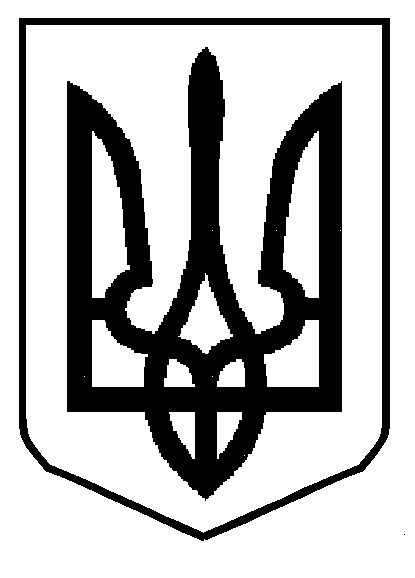 Глиницький заклад загальної середньої освіти І-ІІІ ступенів Яворівської міської ради Львівської області(Глиницький ЗЗСО І-ІІІ ступенів)Львівська область, Яворівський район, с. Глиниці, вул. Шкільна, 4hlynytsi_schole@ukr.net ЄДРПО: 22399735Інформація про наявність вільних місць станом на 01.09.2023 Директор                                                          Володимир КОВАЛЬЧУК Клас Кількість учнів Кількість вільних місць 1 1532 1353 1754 2045 1426 1647 2048 1539 21310 12211 182